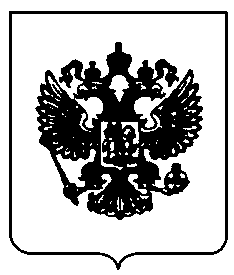 ПРАВИТЕЛЬСТВО   РОССИЙСКОЙ   ФЕДЕРАЦИИП О С Т А Н О В Л Е Н И Еот 22 ноября . №1211  МОСКВАО ведении реестра недобросовестных поставщиков, 
предусмотренного Федеральным законом «О  закупках товаров, 
работ, услуг отдельными видами юридических лиц»В соответствии с частью 3 статьи 5 Федерального закона «О закупках товаров, работ, услуг отдельными видами юридических лиц» Правительство Российской Федерации п о с т а н о в л я е т :Утвердить прилагаемые:перечень сведений, включаемых в реестр недобросовестных поставщиков;Правила направления заказчиками сведений о недобросовестных участниках закупки и поставщиках (исполнителях, подрядчиках) в федеральный орган исполнительной власти, уполномоченный на ведение реестра недобросовестных поставщиков;Правила ведения реестра недобросовестных поставщиков;требования к технологическим, программным, лингвистическим, правовым и организационным средствам обеспечения ведения реестра недобросовестных поставщиков.	Председатель Правительства	Российской Федерации	Д.МедведевУТВЕРЖДЕНпостановлением ПравительстваРоссийской Федерацииот 22 ноября .  №  1211  П Е Р Е Ч Е Н Ьсведений, включаемых в реестр недобросовестных поставщиков1. Номер реестровой записи и дата включения уполномоченным органом сведений о недобросовестном участнике закупки и поставщике (исполнителе, подрядчике) в реестр.2. Наименование уполномоченного органа, осуществившего включение сведений о недобросовестном участнике закупки и поставщике (исполнителе, подрядчике) в реестр.3. Наименование юридического лица, фамилия, имя и отчество физического лица, которые уклонились от заключения договоров или с которыми договоры по решению суда расторгнуты в связи с существенным нарушением ими договоров.4. Сведения о месте нахождения юридического лица или месте жительства физического лица:страна, почтовый индекс, наименования единицы административно-территориального деления страны, муниципального образования, населенного пункта и улицы, номер дома (владения), корпуса (строения) и офиса - для юридического лица;страна, почтовый индекс, наименования единицы административно-территориального деления страны, муниципального образования, населенного пункта и улицы, номер дома (владения), корпуса (строения) и квартиры, где физическое лицо зарегистрировано по месту жительства, - для физического лица.5. Идентификационный номер налогоплательщика, присваиваемый налоговым органом Российской Федерации, или в соответствии с законодательством соответствующего иностранного государства аналог идентификационного номера налогоплательщика (для иностранных лиц).6. Дата подведения итогов закупки (в  случае, если победитель закупки уклонился от заключения договора) либо дата признания закупки несостоявшейся, в которой единственный участник закупки, подавший заявку на участие в закупке, или участник закупки, признанный единственным участником закупки, или участник закупки, единственно участвующий на всех этапах закупки, уклонились от заключения договора (в случае, если такое лицо в соответствии с документацией о  закупке обязано заключить договор), дата заключения неисполненного или ненадлежащим образом исполненного договора, а  также реквизиты подтверждающего документа.7. Сведения о договоре:наименование товаров (работ, услуг);код по Общероссийскому классификатору видов экономической деятельности, продукции и услуг (с обязательным заполнением разделов, подразделов, а  также возможным заполнением групп и подгрупп видов экономической деятельности, классов и подклассов продукции и услуг, а  также видов продукции и услуг);валюта договора;цена договора;срок исполнения договора.8. Дата расторжения договора с указанием основания расторжения договора (в связи с существенным нарушением поставщиком (исполнителем, подрядчиком) условий договора) и документа, являющегося основанием расторжения договора (решения суда).____________УТВЕРЖДЕНЫпостановлением ПравительстваРоссийской Федерацииот 22 ноября .  №  1211  П Р А В И Л Анаправления заказчиками сведений о недобросовестных участниках закупки и поставщиках (исполнителях, подрядчиках) в федеральный орган исполнительной власти, уполномоченный на ведение реестра недобросовестных поставщиков1. Настоящие Правила устанавливают порядок направления в федеральный орган исполнительной власти, уполномоченный на ведение реестра недобросовестных поставщиков (далее - уполномоченный орган), сведений об участниках закупки, уклонившихся от заключения договоров, в том числе не предоставивших заказчику в срок, предусмотренный документацией о закупке, подписанный договор или не предоставивших обеспечение исполнения договора в случае, если заказчиком было установлено требование обеспечения договора до его заключения, а  также о поставщиках (исполнителях, подрядчиках), с которыми договоры по решению суда расторгнуты в связи с существенным нарушением ими договоров.2. В случае уклонения от заключения договора победителя закупки или участника закупки, с которым в соответствии с документацией о  закупке заключается договор при уклонении победителя закупки
от заключения договора (если документацией о закупке предусмотрена обязанность такого лица заключить договор), заказчик не позднее 30 календарных дней со дня заключения договора с участником закупки, с которым в соответствии с документацией о закупке заключается договор при уклонении победителя закупки от заключения договора, или со дня истечения срока подписания договора, указанного в документации о закупке (если документацией о  закупке не предусмотрено заключение договора с иным участником закупки при уклонении победителя закупки от заключения договора), направляет в уполномоченный орган:а) сведения, предусмотренные пунктами 3 - 7 перечня сведений, включаемых в реестр недобросовестных поставщиков, утвержденного постановлением Правительства Российской Федерации от 22 ноября .  № 1211 (далее - перечень), а в случае закупки товаров, работ, услуг, по которой принято решение Правительства Российской Федерации в соответствии с частью 16 статьи 4 Федерального закона «О закупках товаров, работ, услуг отдельными видами юридических лиц», или в случае закупки товаров, работ, услуг и заключения договоров, сведения о которых составляют государственную тайну, - сведения, предусмотренные пунктами 3 - 5 перечня;б) копию протокола (иного документа, в случае если такой протокол не предусмотрен), на основании которого заключается договор с победителем закупки или участником закупки, с которым в соответствии с документацией о закупке заключается договор при уклонении победителя закупки от заключения договора;в) копию уведомления (при наличии) об отказе от заключения договора победителя закупки или участника закупки, с которым в соответствии с документацией о закупке заключается договор при уклонении победителя закупки от заключения договора;г) копию решения суда (при наличии) о понуждении к  заключению договора победителя закупки или участника закупки, с которым в соответствии с документацией о закупке заключается договор при уклонении победителя закупки от заключения договора;д) иные документы (при их наличии), свидетельствующие об отказе победителя закупки или участника закупки, с которым в соответствии с документацией о закупке заключается договор при уклонении победителя закупки от заключения договора.3. В случае если единственный участник закупки, подавший заявку на участие в закупке, либо участник закупки, признанный единственным участником закупки, либо участник закупки, единственно участвующий на всех этапах закупки, которые в соответствии с документацией о закупке обязаны заключить договор, уклонились от заключения договора (далее - лицо, уклонившееся от заключения договора), заказчик не позднее 30 календарных дней со дня истечения срока подписания договора, указанного в документации о закупке, направляет в уполномоченный орган:а) сведения о лице, уклонившемся от заключения договора, предусмотренные пунктами 3 - 7 перечня, а в случае закупки товаров, работ, услуг, по которой принято решение Правительства Российской Федерации в соответствии с частью 16 статьи 4 Федерального закона «О закупках товаров, работ, услуг отдельными видами юридических лиц», или в случае закупки товаров, работ, услуг и заключения договоров, сведения о которых составляют государственную тайну, - сведения, предусмотренные пунктами 3 - 5 перечня;б) копию протокола (иного документа, в случае если такой протокол не предусмотрен), на основании которого должен быть заключен договор с лицом, уклонившимся от заключения договора;в) копию уведомления (при наличии), направленного лицом, уклонившимся от заключения договора, об отказе от заключения договора;г) копию решения суда (при наличии) о понуждении к заключению договора лица, уклонившегося от заключения договора;д) иные документы (при их наличии), свидетельствующие об отказе от заключения договора лица, уклонившегося от заключения договора.4. В случае расторжения договора по решению суда в связи с  существенным нарушением поставщиком (исполнителем, подрядчиком) условий договора заказчик не позднее 10 рабочих дней со дня расторжения договора направляет в уполномоченный орган:а) сведения, предусмотренные пунктами 3 - 8 перечня, а в случае закупки товаров, работ, услуг, по которой принято решение Правительства Российской Федерации в соответствии с частью 16 статьи 4 Федерального закона «О закупках товаров, работ, услуг отдельными видами юридических лиц», или в случае закупки товаров, работ, услуг и заключения договоров, сведения о которых составляют государственную тайну, - сведения, предусмотренные пунктами 3 - 5 перечня;б) копию решения суда о расторжении договора.5. Сведения, предусмотренные пунктами 2 - 4 настоящих Правил, направляются заказчиком в уполномоченный орган в письменной форме с   сопроводительным письмом, подписанным уполномоченным должностным лицом заказчика, либо в электронной форме с использованием электронной цифровой подписи или иного аналога собственноручной подписи. Сопроводительное письмо содержит перечень прилагаемых документов и документ, подтверждающий полномочия лица на осуществление действий от имени заказчика.____________УТВЕРЖДЕНЫпостановлением ПравительстваРоссийской Федерацииот 22 ноября .  №  1211  П Р А В И Л Аведения реестра недобросовестных поставщиков1. Настоящие Правила устанавливают порядок ведения реестра недобросовестных поставщиков (далее - реестр).2. Ведение реестра, в том числе включение в реестр и исключение из него сведений об участниках закупки, уклонившихся от заключения договоров, а также о поставщиках (исполнителях, подрядчиках), с которыми договоры по решению суда расторгнуты в связи с существенным нарушением ими договоров (далее - недобросовестный участник закупки, поставщик (исполнитель, подрядчик)), осуществляется федеральным органом исполнительной власти, уполномоченным на ведение реестра (далее - уполномоченный орган), на официальном сайте в информационно-телекоммуникационной сети «Интернет» для размещения информации о размещении заказов на поставки товаров, выполнение работ, оказание услуг (www.zakupki. gov.ru) (далее - официальный сайт).3. Реестр ведется в электронном виде путем использования информационной системы, включающей в себя средства программного обеспечения, отвечающие требованиям к технологическим, программным, лингвистическим, правовым и организационным средствам обеспечения ведения реестра недобросовестных поставщиков, утвержденным постановлением Правительства Российской Федерации от 22 ноября 2012  г. № 1211.4. Уполномоченный орган осуществляет размещение в реестре сведений, предусмотренных перечнем сведений, включаемых в реестр недобросовестных поставщиков, утвержденным постановлением Правительства Российской Федерации от 22 ноября .  №  1211,  с учетом требований законодательства Российской Федерации о защите государственной тайны.5. Ведение реестра осуществляется по форме согласно приложению.6. Сведения, содержащиеся в реестре, должны быть доступны для ознакомления на официальном сайте без взимания платы.7. Уполномоченный орган проверяет наличие в представленных заказчиком документах сведений, предусмотренных пунктами 2 - 4 
Правил направления заказчиками сведений о недобросовестных участниках закупки и поставщиках (исполнителях, подрядчиках) в федеральный орган исполнительной власти, уполномоченный на ведение реестра недобросовестных поставщиков, утвержденных постановлением Правительства Российской Федерации от 22 ноября . № 1211 (далее - Правила).В случае отсутствия в представленных документах указанных сведений уполномоченный орган приостанавливает рассмотрение обращения о включении сведений о недобросовестном участнике закупки, поставщике (исполнителе, подрядчике) в реестр и направляет заказчику, подавшему такое обращение, в течение 3 рабочих дней со дня поступления указанного обращения уведомление об отсутствии необходимых сведений для создания реестровой записи и о  необходимости направления в уполномоченный орган таких сведений в течение 3 рабочих дней со дня получения заказчиком уведомления. 8. Уполномоченный орган осуществляет проверку представленных заказчиком документов, содержащих сведения, предусмотренные пунктами 2 - 4 Правил, в установленном им порядке.9. Подтвержденные по результатам проверки сведения о недобросовестных участниках закупки, поставщиках (исполнителях, подрядчиках) включаются уполномоченным органом в реестр в течение 3 рабочих дней и образуют реестровую запись, которая должна быть подписана представителем уполномоченного органа, наделенным соответствующими полномочиями, с использованием электронной цифровой подписи или иного аналога собственноручной подписи.10. Реестровая запись, содержащая сведения о недобросовестных участниках закупки, поставщиках (исполнителях, подрядчиках), исключается из реестра уполномоченным органом по истечении 2 лет со дня включения сведений в реестр.11. Реестровая запись, содержащая сведения о недобросовестном участнике закупки, поставщике (исполнителе, подрядчике), исключается из реестра уполномоченным органом в случае, если решение суда о расторжении договора, явившееся основанием для включения сведений о недобросовестном участнике закупки, поставщике (исполнителе, подрядчике) в реестр, отменено в установленном порядке.____________ПРИЛОЖЕНИЕк Правилам ведения реестра недобросовестных поставщиковРеестр недобросовестных поставщиков____________УТВЕРЖДЕНЫпостановлением ПравительстваРоссийской Федерацииот 22 ноября .  №  1211  Т Р Е Б О В А Н И Як технологическим, программным, лингвистическим, правовым и организационным средствам обеспечения ведения реестра недобросовестных поставщиков1. Реестр недобросовестных поставщиков (далее - реестр) ведется на государственном языке Российской Федерации. Наименования иностранных юридических и физических лиц могут быть указаны с использованием букв латинского алфавита.2. В целях защиты сведений, включенных в реестр, федеральный орган исполнительной власти, уполномоченный на ведение реестра (далее - уполномоченный орган), должен обеспечить:а) применение средств электронной цифровой подписи или иных аналогов собственноручной подписи;б) применение средств антивирусной защиты;в) ведение электронных журналов учета операций, выполненных с помощью информационной системы, включающей в себя средства программного обеспечения, отвечающей настоящим требованиям (далее - информационная система);г) ограничение доступа к техническим средствам, на которых размещена и функционирует информационная система;д) ежедневное копирование на резервный носитель содержащейся в информационной системе информации, обеспечивающее возможность восстановления этой информации;е) контроль за целостностью размещенных на официальном сайте в информационно-телекоммуникационной сети «Интернет» для размещения информации о размещении заказов на поставки товаров, выполнение работ, оказание услуг (www.zakupki. gov.ru) (далее - официальный сайт) сведений об участниках закупки, уклонившихся от заключения договоров, а также о поставщиках (исполнителях, подрядчиках), с которыми договоры по решению суда расторгнуты в связи с существенным нарушением ими договоров (далее - недобросовестные участники закупки, поставщики (исполнители, подрядчики)).3. Информационная система должна обеспечивать:а) бесперебойную работу ведения реестра, защиту информационных ресурсов от взлома и несанкционированного доступа, а  также разграничение прав пользователей информационной системы;б) учет сведений о недобросовестных участниках закупки, поставщиках (исполнителях, подрядчиках), полученных уполномоченным органом от заказчика в электронном виде и включенных в реестр;в) поиск сведений о недобросовестных участниках закупки, поставщиках (исполнителях, подрядчиках) в соответствии с информацией, предусмотренной перечнем сведений, включаемых в реестр недобросовестных поставщиков, утвержденным постановлением Правительства Российской Федерации от 22 ноября .  №  1211;г) формирование по запросу посетителя официального сайта справки о нахождении в реестре сведений о недобросовестных участниках закупки, поставщиках (исполнителях, подрядчиках).4. Настоящие требования также применяются к средствам обеспечения пользования официальным сайтом.____________Номер реестровой записи и дата включения сведений в реестрУполномоченный орган, осуществивший включение сведений в реестрИнформация о недобросовестном участнике закупки, поставщике (исполнителе, подрядчике) и его месте нахождения (месте жительства)Информация о недобросовестном участнике закупки, поставщике (исполнителе, подрядчике) и его месте нахождения (месте жительства)Информация о недобросовестном участнике закупки, поставщике (исполнителе, подрядчике) и его месте нахождения (месте жительства)Информация о недобросовестном участнике закупки, поставщике (исполнителе, подрядчике) и его месте нахождения (месте жительства)Информация о недобросовестном участнике закупки, поставщике (исполнителе, подрядчике) и его месте нахождения (месте жительства)Сведения о проведенных закупкахСведения о проведенных закупкахСведения о проведенных закупкахСведения о договореСведения о договореСведения о договореСведения о договореСведения о договореОснование для расторжения договораДата расторжения договораНомер реестровой записи и дата включения сведений в реестрУполномоченный орган, осуществивший включение сведений в реестрнаименование юридического лица или фамилия, имя и отчество физического лицастранапочтовый индекс, наименования единиц административно-территориального деления страны, муниципального образования, населенного пунктаулица, номер дома (владения), корпуса (строения),офиса, квартирыидентификационный номер налогоплательщикадата подведения итогов закупок либо дата признания закупки несостоявшейсядата заключения неисполненного или ненадлежащим образом исполненного договорареквизиты подтверждающего документанаименование товаров(работ, услуг)код по Общероссийскому классификатору видов экономической деятельности, продукции и услуг(ОКДП) ОК 004-93валюта договорацена договорасрок исполнения договора (месяц, год)Основание для расторжения договораДата расторжения договора1234567891011121314151617